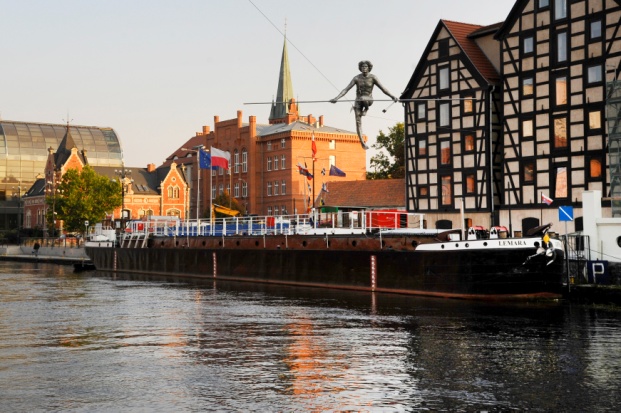 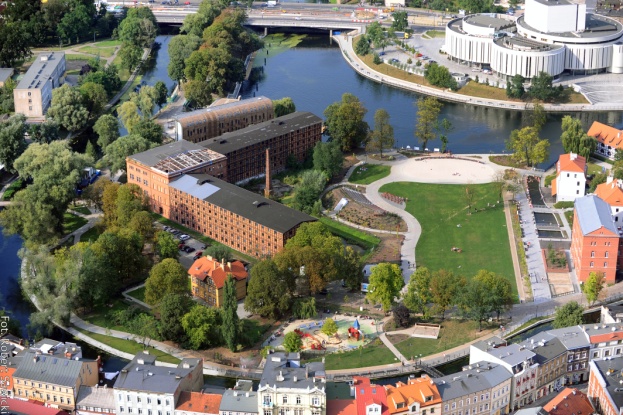 Konferencja projektu FORGET HERITAGE pn. Obywatele, decydenci polityczni oraz sektor przemysłów kreatywnych 
i kulturowych – współpraca w zakresie prawodawstwa, polityk 
oraz narzędzi ICT Bydgoszcz, 12 września 2017 r. Miejsce: Holiday Inn Bydgoszcz, ul. Grodzka 36, BydgoszczProgram08.30-09.00 	Rejestracja i poczęstunek 09.00-09.30 	Przywitanie:- przedstawiciel władz Miasta Bydgoszczy – tbc - 09.30-10.30	Prezentacje partnerów projektu dot. projektu Forget Heritage:Prezentacja projektu Forget Heritage – Ilaria Pittaluga, Partner Wiodący, Miasto Genua, WłochyPrezentacja narzędzi projektu Forget Heritage:- Przewodnik. Zaangażowanie obywateli w rewaloryzację i nadanie nowych funkcji społecznych obiektom historycznym - Ilaria Pittaluga, LP, Partner Wiodący, Miasto Genua, Włochy- Międzynarodowy Podręcznik Zarządzania. Metodologia  optymalnego zarządzania obiektami dziedzictwa kulturowego z perspektywy właściciela publicznego opracowana na podstawie analizy przykładów dobrych praktyk, replikowalne przykłady  – Chris Herrmann, Urban Lab Nuremberg, NiemcyDziałania projektowe dotyczące wdrożenia aplikacji w celu włączenia mieszkańców w mapowanie historycznych obiektów i przyczynienia się do ponownego wykorzystania tych miejsc – Tadeja Bučar, Creative Leader at PUNKT, SłoweniaStruktura i zawartość Podręcznika Polityk (Policy Handbook)  - przegląd krajowego, lokalnego prawodawstwa w krajach międzynarodowego  konsorcjum projektowego, podobieństwa i różnice - Chris Herrmann, Urban Lab Nuremberg, Niemcy10.30-11.00	Przerwa kawowa11.00-12.30	- Zarządzanie nieruchomym dziedzictwem kultury. Polski system prawa – praktyka 
i wyzwania – dr Alicja Jagielska-Burduk, Uniwersytet Kazimierza Wielkiego 
w Bydgoszczy (UKW)- Rozwiązywanie sporów międzynarodowych w zakresie dziedzictwa kultury 
– wielość podmiotów i interesów - Kristin Hausler, Dorset Senior Research Fellow in Public International Law at British Institute of International and Comparative Law, Wielka Brytania - Zarządzanie dziedzictwem kultury w Europie – perspektywa prywatnego właściciela – dr Andrzej Jakubowski, INP Polska Akademia Nauk, Warszawa12.30-13.00	Przerwa kawowa13.00-13.30	- Dziedzictwo kultury i zrównoważony rozwój: ekonomia, nowe technologie oraz innowacje w polityce kulturalnej – dr Alicja Jagielska-Burduk, UKW i dr Andrzej Jakubowski, INP Polska Akademia Nauk 13.30-14.00 	Obrady przy okrągłym stole – dyskusja, uwagi dot. Podręcznika Polityk, debata dot. prezentowanych tematów dr Alicja Jagielska-Burduk, UKW; dr Andrzej Jakubowski, INP Polska Akademia Nauk;  Kristin Hausler, Dorset Senior Research Fellow in Public International Law at British Institute of International and Comparative Law, Wielka Brytania; Ilaria Pittaluga Miasto Genua, Włochy, Tadeja Bučar, Creative Leader at PUNKT, Słowenia; Damjan Kavaš, Słowenia i Chris Herrmann, Urban Lab Nuremberg, Niemcy Pytania i odpowiedzi, podsumowanie14.00-15.00 	Obiad 14.00-14.15	Konferencja prasowa (przedstawiciel władz Miasta Bydgoszczy)15.00- 18.30 	Wizyta studyjna nr 2:- Muzeum - Exploseum - Bydgoskie Centrum Sztuki (tbc)- Kino Pomorzanin - Przebudzenie! (tbc)Spichrze i rzeźba Przechodzący przez rzekę, 
zdjęcie wykonane przez R. SawickiegoWyspa Młyńska, zdjęcie wykonane przez R. Sawickiego